											13.11.2014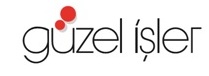 Türk Sineması'nda Yeni Bir İkili:MURAT İLE FIRATTürk komedi filmlerinde ikili tiplemelerin apayrı bir yeri var : Zeki ile Metin bunların en unutulmayanlarından. Şu sıra çekimleri devam eden "Öğrenci İsleri" filminin baş rollerini paylaşan Murat Akkoyunlu ve  Fırat Tanış'ın canlandırdıkları iki zıt kardeş "Kısmet ile İsmet"  de  yeni bir ikilinin ayak sesleri.Tiyatro kökenli iki sanatçı hep bir projede buluşmak istemiş ve yolları ilk kez bir sinema filminde ortak arkadaşları senarist Kamuran Süner'in bu projesinde kesişmiş. Aynı filmde oynamaktan çok keyif aldıklarını söyleyen iki oyuncu , "Karagöz Hacivat " ikilisi gibi bir ikili olduklarını, filmde sürekli atışmaktan da hayli komik ve güzel sahnelerin çıktığını belirtiyor.	Sayıları 20 milyonu bulan her bir öğrencinin yaşadığı sınav sürecine komik bir pencereden bakan hikaye , iki kardeşin  sınavı daha fazla öğrenciye kazandırma yarışı üzerine kurulu. “Baba yadigarı hazırlık dersanesini zorlukla işleten Kısmet (Murat Akkoyunlu), müteahhit kardeşi İsmet’in (Fırat Tanış)  kıymetli dersane arsasını kendisine satması ısrarlarına hep karşı koymuştur. Ta ki fakir öğrencisinin komaya giren kardeşine yardım sözü verip İsmet’in iddiaya girme teklifini kabulüne kadar: İsmet kazanırsa arsayı satın alacak, Kısmet kazanırsa dersane borçları ödenip fakir öğrencisinin kardeşinin ameliyat masrafları karşılanacaktır. Kimin sınıfı daha çok sınavı kazanacaktır? Hile ile sınıfını üniversitelilerden para karşılığı oluşturan inşaatçı İsmet mi, sınıfı 3 yıldır sınavı kazanamayanlardan oluşan Kısmet mi? Üstüne üstlük Kısmet’in bel bağladığı rehber  hoca, firari Bobinci Nuri (Deniz Celiloğlu) tarafından gasp edilmiş ve böylece artık tüm motivasyon teknikleri  bir mahkum tarafından verilmeye başlanmıştır.”Senaryosunu "Geniş Aile " dizisinden tanıdığımız  Kamuran Süner'in yazdığı  filmin yönetmeni Talip Karamahmutoğlu. Güzel İşler Sanat Yapım’ın 2015 yılının komedi filmi olmaya hazırladığı  filmin görüntü yönetmeni koltuğunda ise Feza Çaldıran oturuyor.Oyuncu kadrosunda ayrıca Yeliz Şar, Bora Akkaş, Begüm Öner ,Bülent Çolak gibi isimlerle “Hababam Sınıfı” filmi öğrencilerinden Tuncay Akça ve Ahmet Arıman’ın da yer aldığı filmin Ocak 2015'te vizyona girmesi bekleniyor .Elçin GÖREN0533 208 25 34güzelisleryapım@gmail.com